Lesson planUnit 8 Lesson  1Term  4Unit 8 Lesson  1Term  4Theme: “Food and drink”Theme: “Food and drink”Theme: “Food and drink”Theme: “Food and drink”Date:Date:Teacher’s name:  Taspaeva AigulTeacher’s name:  Taspaeva AigulTeacher’s name:  Taspaeva AigulTeacher’s name:  Taspaeva AigulGrade 8Grade 8Number present: absent: absent: absent: Learning objectives(s) that this lesson is contributing toLearning objectives(s) that this lesson is contributing to8.C9 use imagination to express thoughts, ideas, experiences and feelings8.L3  understand with little or no support most of the detail of an argument in extended talk on a wide range of general and curricular topics 8.S7  use appropriate subject-specific vocabulary and syntax to talk about a  range of general  topics, and some curricular topics8.W2 write with minimal support  about real and imaginary past events, activities and experiences on a  range of familiar general topics and some curricular  topics.8.C9 use imagination to express thoughts, ideas, experiences and feelings8.L3  understand with little or no support most of the detail of an argument in extended talk on a wide range of general and curricular topics 8.S7  use appropriate subject-specific vocabulary and syntax to talk about a  range of general  topics, and some curricular topics8.W2 write with minimal support  about real and imaginary past events, activities and experiences on a  range of familiar general topics and some curricular  topics.8.C9 use imagination to express thoughts, ideas, experiences and feelings8.L3  understand with little or no support most of the detail of an argument in extended talk on a wide range of general and curricular topics 8.S7  use appropriate subject-specific vocabulary and syntax to talk about a  range of general  topics, and some curricular topics8.W2 write with minimal support  about real and imaginary past events, activities and experiences on a  range of familiar general topics and some curricular  topics.8.C9 use imagination to express thoughts, ideas, experiences and feelings8.L3  understand with little or no support most of the detail of an argument in extended talk on a wide range of general and curricular topics 8.S7  use appropriate subject-specific vocabulary and syntax to talk about a  range of general  topics, and some curricular topics8.W2 write with minimal support  about real and imaginary past events, activities and experiences on a  range of familiar general topics and some curricular  topics.LessonobjectivesLessonobjectivesAll learners will be able to:All learners will be able to:All learners will be able to:All learners will be able to:LessonobjectivesLessonobjectivesUnderstand the meaning of the text while listening.                Ask and answer  the general simple questions.Understand the meaning of the text while listening.                Ask and answer  the general simple questions.Understand the meaning of the text while listening.                Ask and answer  the general simple questions.Understand the meaning of the text while listening.                Ask and answer  the general simple questions.LessonobjectivesLessonobjectivesMost learners will be able to:Use topical vocabulary while asking and answering the questions. Complete the text with appropriate words.Most learners will be able to:Use topical vocabulary while asking and answering the questions. Complete the text with appropriate words.Most learners will be able to:Use topical vocabulary while asking and answering the questions. Complete the text with appropriate words.Most learners will be able to:Use topical vocabulary while asking and answering the questions. Complete the text with appropriate words.LessonobjectivesLessonobjectivesSome learners will be able to: Write a short essay without support.  Some learners will be able to: Write a short essay without support.  Some learners will be able to: Write a short essay without support.  Some learners will be able to: Write a short essay without support.  Assessment criteriaAssessment criteriaIdentify the meaning and detail of the listening material; can complete the text with appropriate wordstell with little support according the textconnect sentences while writing an essay Identify the meaning and detail of the listening material; can complete the text with appropriate wordstell with little support according the textconnect sentences while writing an essay Identify the meaning and detail of the listening material; can complete the text with appropriate wordstell with little support according the textconnect sentences while writing an essay Identify the meaning and detail of the listening material; can complete the text with appropriate wordstell with little support according the textconnect sentences while writing an essay Value linksValue linksRespect each other’s opinions Respect each other’s opinions Respect each other’s opinions Respect each other’s opinions Cross curricular linksCross curricular linksSelf- cognitionSelf- cognitionSelf- cognitionSelf- cognitionPrevious learningPrevious learningTransport and travelTransport and travelTransport and travelTransport and travelUseof ICTUseof ICTProjector or Smart board to show a presentationProjector or Smart board to show a presentationProjector or Smart board to show a presentationProjector or Smart board to show a presentationMethodsMethodsLanguage skillsLanguage skillsListening, speaking, writingListening, speaking, writingListening, speaking, writingListening, speaking, writingPlanned timingsPlanned activitiesPlanned activitiesPlanned activitiesPlanned activitiesResourcesStart 3 min3 minMiddle6 min6 min8 min10 min2 min1.Leading-in stage (W)Teacher greets students; Gives instructions about assessment types: while listening learners should give self –assessment according the criteria; after post-listening task- peer-assessment; After the lesson –Group- assessmentTeacher gives the pictures of foods to divide students into 3 groups. 1 group- “Drinks”             2- group “Fruits”             3- group “Other food”Brainstorming Students watch the video ”Food” and guess the theme of  the lesson.Pre-listening task:Answer the questionsWhat kind of food do you like?Do you like Kazakh national food? Do you like eating fast food? Have you ever been to the restaurant?Can you to order meals in restaurant?You are going to listen a conversation between a waitress and a customer. Be carefully because while listening you will do a task.Listening“ In a Restaurant ”While-listening taskFill in the gaps with appropriate wordsAssessment criteria for the tasks 1&2Students can understand the questions and answer them; Students understand the meaning and details of listening material and can fill in the gaps with little support correctly;Post – listening:SpeakingMake up a dialogue in groups between a waitress and a customer and act out.Assessment criteria for the task 3Students can make dialogue using the topical vocabulary;Students can tell about their experiences or feelings according to the listening task.WritingWrite a short essay in groups about your visit to the restaurant following the criteria.Assessment criteria for the task 4	1.give a title                     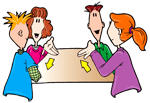 2.make up a short plan3.Write the main ideaHome task:Write 5-6 sentences about your favorite food 1.Leading-in stage (W)Teacher greets students; Gives instructions about assessment types: while listening learners should give self –assessment according the criteria; after post-listening task- peer-assessment; After the lesson –Group- assessmentTeacher gives the pictures of foods to divide students into 3 groups. 1 group- “Drinks”             2- group “Fruits”             3- group “Other food”Brainstorming Students watch the video ”Food” and guess the theme of  the lesson.Pre-listening task:Answer the questionsWhat kind of food do you like?Do you like Kazakh national food? Do you like eating fast food? Have you ever been to the restaurant?Can you to order meals in restaurant?You are going to listen a conversation between a waitress and a customer. Be carefully because while listening you will do a task.Listening“ In a Restaurant ”While-listening taskFill in the gaps with appropriate wordsAssessment criteria for the tasks 1&2Students can understand the questions and answer them; Students understand the meaning and details of listening material and can fill in the gaps with little support correctly;Post – listening:SpeakingMake up a dialogue in groups between a waitress and a customer and act out.Assessment criteria for the task 3Students can make dialogue using the topical vocabulary;Students can tell about their experiences or feelings according to the listening task.WritingWrite a short essay in groups about your visit to the restaurant following the criteria.Assessment criteria for the task 4	1.give a title                     2.make up a short plan3.Write the main ideaHome task:Write 5-6 sentences about your favorite food 1.Leading-in stage (W)Teacher greets students; Gives instructions about assessment types: while listening learners should give self –assessment according the criteria; after post-listening task- peer-assessment; After the lesson –Group- assessmentTeacher gives the pictures of foods to divide students into 3 groups. 1 group- “Drinks”             2- group “Fruits”             3- group “Other food”Brainstorming Students watch the video ”Food” and guess the theme of  the lesson.Pre-listening task:Answer the questionsWhat kind of food do you like?Do you like Kazakh national food? Do you like eating fast food? Have you ever been to the restaurant?Can you to order meals in restaurant?You are going to listen a conversation between a waitress and a customer. Be carefully because while listening you will do a task.Listening“ In a Restaurant ”While-listening taskFill in the gaps with appropriate wordsAssessment criteria for the tasks 1&2Students can understand the questions and answer them; Students understand the meaning and details of listening material and can fill in the gaps with little support correctly;Post – listening:SpeakingMake up a dialogue in groups between a waitress and a customer and act out.Assessment criteria for the task 3Students can make dialogue using the topical vocabulary;Students can tell about their experiences or feelings according to the listening task.WritingWrite a short essay in groups about your visit to the restaurant following the criteria.Assessment criteria for the task 4	1.give a title                     2.make up a short plan3.Write the main ideaHome task:Write 5-6 sentences about your favorite food 1.Leading-in stage (W)Teacher greets students; Gives instructions about assessment types: while listening learners should give self –assessment according the criteria; after post-listening task- peer-assessment; After the lesson –Group- assessmentTeacher gives the pictures of foods to divide students into 3 groups. 1 group- “Drinks”             2- group “Fruits”             3- group “Other food”Brainstorming Students watch the video ”Food” and guess the theme of  the lesson.Pre-listening task:Answer the questionsWhat kind of food do you like?Do you like Kazakh national food? Do you like eating fast food? Have you ever been to the restaurant?Can you to order meals in restaurant?You are going to listen a conversation between a waitress and a customer. Be carefully because while listening you will do a task.Listening“ In a Restaurant ”While-listening taskFill in the gaps with appropriate wordsAssessment criteria for the tasks 1&2Students can understand the questions and answer them; Students understand the meaning and details of listening material and can fill in the gaps with little support correctly;Post – listening:SpeakingMake up a dialogue in groups between a waitress and a customer and act out.Assessment criteria for the task 3Students can make dialogue using the topical vocabulary;Students can tell about their experiences or feelings according to the listening task.WritingWrite a short essay in groups about your visit to the restaurant following the criteria.Assessment criteria for the task 4	1.give a title                     2.make up a short plan3.Write the main ideaHome task:Write 5-6 sentences about your favorite food https://www.youtube.com/watch?=MEYUpKMgmQlassbites.comEnd2 minFeedback: KWL chart (Know, want to know ,what I learned)Feedback: KWL chart (Know, want to know ,what I learned)Feedback: KWL chart (Know, want to know ,what I learned)Feedback: KWL chart (Know, want to know ,what I learned)Additional informationAdditional informationAdditional informationAdditional informationAdditional informationAdditional informationDifferentiation – how do you plan to give more support? How do you plan to challenge the more able learners?Differentiation – how do you plan to give more support? How do you plan to challenge the more able learners?Assessment – how are you planning to check learners’ learning?Identify the meaning and detail of the listening material; can complete the text with appropriate wordstell with little support according the textconnect sentences while writing an essay Assessment – how are you planning to check learners’ learning?Identify the meaning and detail of the listening material; can complete the text with appropriate wordstell with little support according the textconnect sentences while writing an essay Health and safety checkHealth and safety checkDifferentiation by supportMore support: Less able students : fill in the gaps with appropriate words; More-able learners: Make a dialogue without support;Write an essay;Differentiation by supportMore support: Less able students : fill in the gaps with appropriate words; More-able learners: Make a dialogue without support;Write an essay;Pre-listening task,while-listening task: self-assessment1.I can understand the main idea of the text2. I can use topic vocabulary while answering the questions3. I can express my idea; fill in the gaps with appropriate words;Post-listening: pair assessment 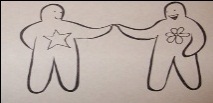 Pairs assess each other’s work (make a dialogue)    At the End: Group AssessmentEach Group assesses other Groups’ work according the criteria:Pre-listening task,while-listening task: self-assessment1.I can understand the main idea of the text2. I can use topic vocabulary while answering the questions3. I can express my idea; fill in the gaps with appropriate words;Post-listening: pair assessment Pairs assess each other’s work (make a dialogue)    At the End: Group AssessmentEach Group assesses other Groups’ work according the criteria:Using physical exercises Using physical exercises Summary evaluationWhat two things went really well (consider both teaching and learning)?1: Answering questions2: Filling in the gapsWhat two things would have improved the lesson (consider both teaching and learning)?1: Pronunciation2: Writing accuracyWhat have I learned from the lesson about this class or individuals that will inform my next lesson?Summary evaluationWhat two things went really well (consider both teaching and learning)?1: Answering questions2: Filling in the gapsWhat two things would have improved the lesson (consider both teaching and learning)?1: Pronunciation2: Writing accuracyWhat have I learned from the lesson about this class or individuals that will inform my next lesson?Summary evaluationWhat two things went really well (consider both teaching and learning)?1: Answering questions2: Filling in the gapsWhat two things would have improved the lesson (consider both teaching and learning)?1: Pronunciation2: Writing accuracyWhat have I learned from the lesson about this class or individuals that will inform my next lesson?Summary evaluationWhat two things went really well (consider both teaching and learning)?1: Answering questions2: Filling in the gapsWhat two things would have improved the lesson (consider both teaching and learning)?1: Pronunciation2: Writing accuracyWhat have I learned from the lesson about this class or individuals that will inform my next lesson?Summary evaluationWhat two things went really well (consider both teaching and learning)?1: Answering questions2: Filling in the gapsWhat two things would have improved the lesson (consider both teaching and learning)?1: Pronunciation2: Writing accuracyWhat have I learned from the lesson about this class or individuals that will inform my next lesson?Summary evaluationWhat two things went really well (consider both teaching and learning)?1: Answering questions2: Filling in the gapsWhat two things would have improved the lesson (consider both teaching and learning)?1: Pronunciation2: Writing accuracyWhat have I learned from the lesson about this class or individuals that will inform my next lesson?